VZOR PŘIHLÁŠKYza člena Prague Convention BureauPrague Convention Bureau, z.s. je spolkem založeným jako volné sdružení fyzických a právnických osob, které sdružuje zájem o rozvoj kongresové a incentivní turistiky na území Hlavního města Prahy a jeho okolí.Účel a činnost spolku, jakož i práva a povinnosti jeho členů, se řídí stanovami ze dne 8. 6. 2016.Název subjektu (název uvedený v OR):	IČO:	DIČ:	Jméno a příjmení statutárního zástupce: 	Název subjektu (název používaný při prezentaci subjektu):…………………………………………………Hlavní kontaktní osoba pro komunikaci s PCB: 	Adresa:	 TEL.	WWW:	Email:	Kategorie členského subjektu: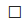 Kategorie subjektu bude upřesněna v konkrétní přihlášce.                                                                                            K balíčku marketingových služeb je účtován členský poplatek ve výši 1 000 Kč (nedaňová položka).Osobní údaje členů statutárního orgánu a kontaktních osob člena spolku budu ze strany Prague Convention Bureau, z.s. zpracovávány podle platných předpisů vztahujících se k ochraně osobních údajů pro účely správy členství a zajištění výkonu členských práv člena spolku v souladu se ZÁSADAMI UŽITÍ A ZPRACOVÁNÍ OSOBNÍCH ÚDAJŮ, jejichž aktuální verze je k dispozici na www.pragueconvention.cz.  Svým podpisem prohlašujeme, že se chceme stát členy Prague Convention Bureau, z.s., a souhlasíme se stanovami a všemi interními předpisy tohoto občanského sdružení, které existují ke dni vstupu a se kterými jsme měli možnost se seznámit (viz. Etický kodex, Volební řád, Podmínky členství, Organizační řád a Ceník služeb).V Praze dne ................................                 Razítko a podpis statutárního zástupce ….…………………….…. 